Lesson 25-Six senses- Listening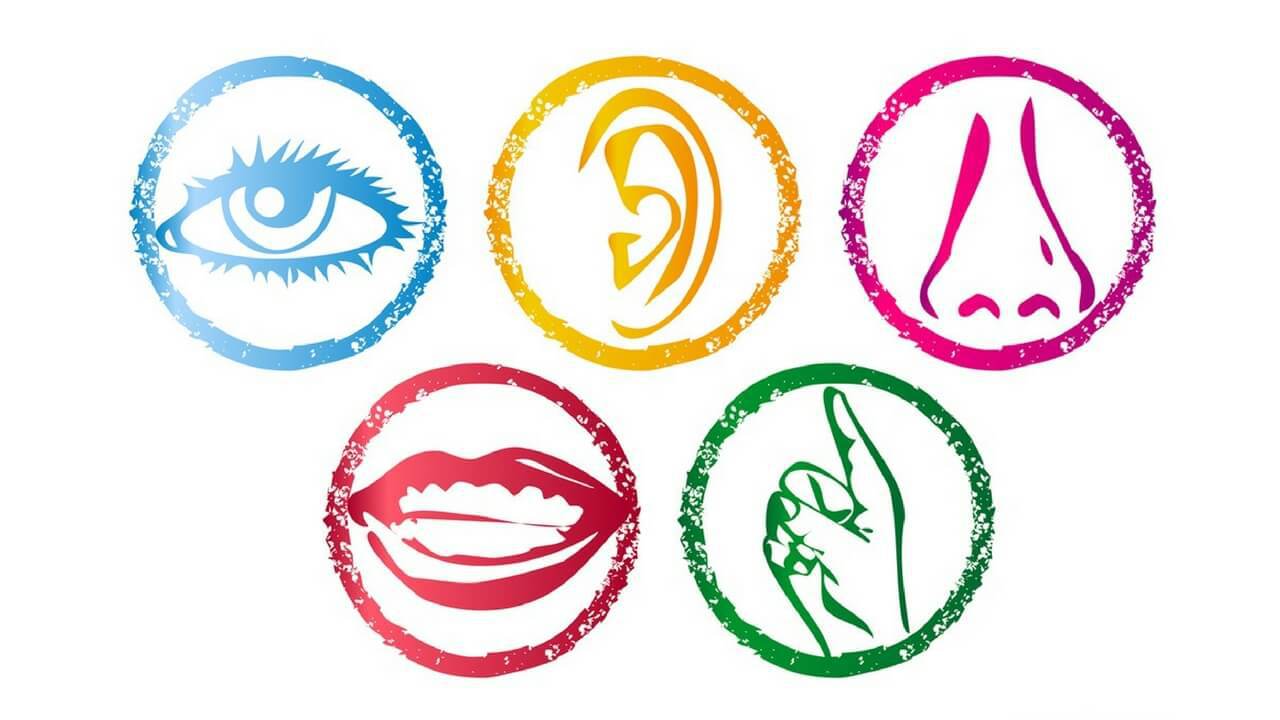 What are UFOs and what do they look like?What do the reported aliens look like?How do you explain the numerous sightings of these objects?Do you think that UFOs really exist?Exercise 1Listen to the audio and answer the questionshttps://www.esl-lab.com/story1/story1.htm1. Where was the man coming from when he first saw the UFO?
 A. He was returning home from a party.
 B. He just got off work when he saw the UFO.
 C. He was driving home from a restaurant.
2. What time did the man report the incident to the police?
 A. about 12:00 AM
 B. about 3:00 AM
 C. about 5:00 AM3. What jumped out in front of the man's car?
 A. a giant deer
 B. a strange man
 C. a hairy alien4. What happened next to the man?
 A. He walked to a flying saucer.
 B. He followed the animal to a plane.
 C. He was carried to a spaceship.5. What does the police officer suggest at the end of the story?
 A. They should call the fire department.
 B. The man should seek counseling.
 C. The man should contact the newspaper.Suppose that you saw what you thought was a UFO landing in some trees a few blocks away from your house? What would you do?A great deal of debate surrounds the possible existence of exterrestrial beings (aliens). With the discovery of so many planets beyond our solar system, who knows what might be out there? Search online for reports of UFO sightings and analyze the information you read. What do you think is the likelihood that the story is true?Exercise 2Listen to the audio and answer the questionshttps://www.esl-lab.com/cut/cutrd1.htm1. What is one service NOT included in the special price at the beauty salon?
 A. a hair wash
 B. a manicure, or nail trim
 C. a massage
2. What does the customer do for a living?
 A. He's an attorney.
 B. He works in the health care industry.
 C. He's employed as a town planner.3. What is one problem that happens to the customer?
 A. The beautician gets shampoo in his eyes. 
 B. The beautician accidently cuts the man's ear.
 C. The treatment causes the man's hair to fall out.4. The customer went to this beauty salon to improve his appearance for:
 A. a business convention in town
 B. a social event with clients
 C. an interview for new employment5. Why can't the customer complain directly to the manager?
 A. The manager is dealing with another customer.
 B. The manager is taking time off from work.
 C. The manager is out to lunch.https://www.esl-lab.com/cut/haircut-mcquiz.htm